u	mSmlouva o díloČ.j.: UPM/193/2019„Dodávka a instalace programového vybavení - Personální a mzdový informační systém KS mzdy PROFiuzavřená v souladu s§ 2586 a násl. a§ 2358 a násl. zákona č. 89/2012 Sb., občanského zákoníku, ve znění pozdějších předpisů (dále jen "Smlouva")Smluvní strany Uměleckoprůmyslové museum v Prazese sídlem:	11000 Praha - Josefov, 17. listopadu 2/2zastoupený:	PhDr. Helena Koenigsmarková, ředitelkouIČO:	00023442bankovní spojení:	ČNBčíslo účtu:	20001-16337011/0710 (dále jen „Objednateť)aKS -  program, spol. s r. o.se sídlem: zastoupená: IČO:DIČ:bankovní spojení: číslo účtu: zapsána:(dále jen „Zhotoviteť)Rokytnice 153, 755 01 VsetínIng. Jiřím Barošem, jednatelem společnosti 43963617CZ43963617KB Vsetín 453647-851/0100v obchodním rejstříku u Krajského soudu v Ostravě, oddíl C, vložka 2189Článek I.Předmět SmlouvyPředmětem plnění této Smlouvy je na straně jedné závazek Zhotovitele poskytnout Objednateli licence k software „KS mzdy PROFi" (dále také „aplikační programové vybavení" nebo „APV") včetně licencí k užívání v rozsahu modulů a funkcionalit definovaném v Příloze č. 5. této Smlouvy a provést jeho dodávku, instalaci a realizaci implementace (dále jen „Dílo") pro Objednatele v rozsahu definovaném v Příloze č. 5. této Smlouvy a na straně druhé závazek Objednatele zaplatit za Dílo sjednanou cenu, a to za podmínek a způsobem stanoveným v této Smlouvě.Předmětem plnění této Smlouvy není úprava vzhledu, funkcionality a výstupních sestav APV pro Objednatele s výjimkou úprav výslovně sjednaných touto Smlouvou v Příloze č. 5.1.3. Jedna licence je určena pro 160 aktivních evidovaných zaměstnanců/externistů. Počet uživatelů licence není omezen. Za aktivního zaměstnance/externistu je považován takový, u něhož je v aplikaci KS mzdy PROFi evidováno datum nástupu do evidence,  ale není evidováno  datum  výstupu z  evidence zaměstnanců/externistů,1Ipřičemž každý evidovaný zaměstnanec/externista může mít přiřazen více pracovně právních vztahů různých typů.Objednatel je oprávněn překročit dohodnutý počet aktivních zaměstnanců/externistů až ve třech (3) měsících po sobě jdoucích bez změny ceny licencí a technické podpory. Při překročení dohodnutého počtu aktivních zaměstnanců/externistů po dobu delší než tři (3) měsíce je Objednatel povinen dokoupit licence v počtu dle aktuálního počtu zpracovávaných aktivních zaměstnanců/externistů.Licence k APV může být rozšířena i nad rámec sjednaný v této Smlouvě. Dodavatel garantuje po dobu tří let od podpisu Smlouvy, při navyšování počtu aktivních evidovaných zaměstnanců, maximální částku 376,- Kč za jednoho každého aktivního evidovaného zaměstnance při stejném rozsahu modulů APV.Dojde-li k rozšíření počtu společností, bude takové rozšíření licencí zpoplatněno částkou ve výši 10.000,-Kč. Hodlá-li Objednatel takové rozšíření uplatnit, je povinen o to Dodavatele písemně požádat.APV je zpracováno tak, aby mohlo být provozováno v technologickém prostředí Objednatele definovaném v Příloze č. 3. této Smlouvy. Objednatel je povinen technologické prostředí před implementací programového vybavení připravit pro instalaci APV.Článek li.Prohlášení Zhotovitele2.1. Zhotovitel prohlašuje, že aplikační programové vybavení je počítačový program vytvořený jeho zaměstnanci při plnění pracovních úkolů, a tak je ve smyslu§ 58 zákona č. 121/2000 Sb., autorský zákon ve znění pozdějších předpisů oprávněn vykonávat svým jménem a na svůj účet majetková práva k tomuto APV. Zhotovitel je oprávněn řádně plnit závazky pro něj plynoucí z této Smlouvy, aniž by tak bylo zasahováno do práv třetích osob nebo aniž by tak poskytnuté plnění mělo právní vady. Zhotovitel zaručuje, že jím poskytovaný počítačový program je v době implementace v souladu s účinnými právními předpisy české republiky, které mají přímou souvislost s funkcionalitou APV. Zhotovitel současně prohlašuje, že veškerá majetková práva třetích osob k APV vypořádal a že poskytnutím plnění díla dle této Smlouvy nevzniknou žádné majetkové požadavky třetích osob vůči Objednateli z titulu užití APV. Zhotovitel nese odpovědnost za případnou majetkovou újmu, pokud by vznikla Objednateli v důsledku nepravdivosti prohlášení Zhotovitele obsaženého v tomto článku.Článek Ill.Obsah dodávkyAplikační programové vybavení bude Zhotovitelem Objednateli dodáno na nosném médiuCD-ROM.Součástí  dodávky   APV  je  dokumentace   v elektronické   podobě  v českém   jazyce v rozsahu:Uživatelská příručka aplikace KS mzdy PROFi online dostupná na adrese: http://prirucky.ksprogram.cz/mediawikiSystémová příručka online dostupná na adrese: http://prirucky.ksprogram.cz/mediawikiObjednatel je oprávněn rozmnožovat dokumentaci pouze pro své potřeby, tj. zejména má právo dokumentaci tisknout a kopírovat.Článek IV.Dodací podmínky a součinnostZhotovitel se zavazuje provádět jednotlivé Etapy Díla v termínech uvedených v Příloze č.této Smlouvy.  Zhotovitel  odpovídá  za  nedodržení  harmonogramu  provádění  Díla  v případě, že prodlení bylo způsobeno jeho stranou. Zhotovitel neodpovídá za prodlení, pokud bylo způsobeno nedostatkem  součinnosti či neplněním  povinností  Objednatele. V případě prodlení s plněním Díla, které bude mít za následek nedodržení sjednaného harmonogramu plnění Díla jak ze strany Objednatele tak Zhotovitele uvedeného v Příloze č. 4, bude sjednán nový harmonogram plnění Díla formou dodatku k této Smlouvě. Nárok smluvní strany na smluvní pokutu tímto není dotčen.Součinnost Objednatele spočívá v:účasti na pracovních schůzkách se Zhotovitelem ověřujících funkcionalitu při implementaci APV;účasti na akceptačním řízení konaném po implementaci APV v sídle Objednatele, spočívající v kontrole, zda naimplementované APV obsahuje všechny moduly uvedené v Příloze č. 2 této Smlouvy;aktivní účasti na parametrizaci APV;aktivním testování APV v rámci akceptačních řízení/ testech; práci na převodech dat a následné kontrole dat v APV;aktivní účasti konzultantů na školeních a při ověřovacím provozu; zadávání dat do APV nezbytných pro dokončení implementace APV; plnění úkolů zadaných členy realizačního týmu Zhotovitele;údržbě APV, aktualizacích a nastavení přístupů do APV pro jednotlivé uživatele.Pracovní doba Zhotovitele při plnění Smlouvy a pro poskytnutí součinnosti Objednatele  a umožnění přístupu do místa plnění se sjednává v pracovních dnech od 8:00 hod. do 16:00 hod., pokud nebude sjednáno jinak.Objednatel a Zhotovitel se dohodli, že části Díla a Implementační deník budou Zhotovitelem předány a Objednatelem akceptovány postupem uvedeným v odst. 4.6,4.7. a 4.8 této Smlouvy.Předávací protokoly a akceptační protokol k částem Díla uvedeným v odst. 4.6 a 4.7 této Smlouvy a Implementační deník dle odst. 4.8 této Smlouvy budou Zhotovitelem předány k tomu oprávněnému zástupci Objednatele paní Melanii Krasické.Dodací podmínky pro část Díla - dodávky aplikačního programového vybaveníZhotovitel odevzdá a Objednatel převezme příslušnou část Díla podpisem předávacího protokolu v sídle Objednatele. Objednatel příslušnou část Díla po kontrole provedení převezme, pokud tato část Díla bude bez zjevných vad a nedodělků. Pokud při předání příslušné  části  Díla  budou  zjištěny   vady  a nedodělky,   uvede  se  tato  skutečnost   v předávacím protokolu a Objednatel stanoví lhůtu pro jejich odstranění. Do doby odstranění vady bránící v užívání příslušné části Díla nevzniká Zhotoviteli právo vystavit fakturu a Objednatel nemá povinnost uhradit cenu za provedení příslušné části Díla. Po odstranění těchto vad Objednatel příslušnou část Díla převezme s doplněním odpovídajících formulaci o bezvadnosti této části Díla do předávacího protokolu.Dodací podmínky pro část Díla -  implementační služby:Zhotovitel odevzdá a Objednatel převezme v sídle Objednatele příslušnou část Díla podpisem předávacího protokolu, jehož součástí bude akceptační protokol obsahující dohodnuté podmínky dle Přílohy č. 2 této Smlouvy. Lhůta pro vyjádření akceptačních výhrad počíná běžet od ukončení zpracování platů celé organizace za prosinec roku 2018 a činí dvanáct (12) pracovních dnů. Do uplynutí této lhůty se Objednatel vyjádří k akceptaci formou návrhu akceptačního protokolu, ve kterém uvede výhrady, nebo formulaci „bez výhrad". Pokud Objednatel shledá v rámci lhůty pro vyjádření vady v poskytnutém plnění,Objednatel stanoví lhůtu pro jejich odstranění. Do doby odstranění vad bránících v řádném užívání příslušné části Díla v rozsahu uvedeném v Příloze č. 2 této Smlouvy nevzniká Zhotoviteli právo vystavit fakturu a Objednatel nemá povinnost uhradit cenu za provedení příslušné části Díla.Zhotovitel je povinen zaznamenat provádění Díla do Implementačního deníku, v němž bude dokumentován průběh provádění Díla a všechny důležité okolnosti. Na konci každého dne školení či konzultace provede Konzultant Zhotovitele zápis do Implementačního deníku, kde uvede projednávaná témata, školené oblasti, dohodnuté úkoly a další skutečnosti nezbytné pro naplnění cílů implementace. Objednatelem stanovený konzultant Mzdy/HR dle Přílohy č. 6 této Smlouvy je povinen potvrdit zápis svým podpisem. Každá ze smluvních stran obdrží jednu kopii zápisu. V Implementačním deníku nelze sjednávat změny smlouvy.4.9 Plnění dle této Smlouvy bude probíhat v sídle Objednatele na adrese: 17. listopadu 2, 11O 00 Praha 1 a v sídle Zhotovitele (pro Etapu Díla - Kickoff meeting a předimplementační školení} na adrese: Rokytnice 153, 775 01 Vsetín.Článek V. Cena plněníZa provedení Díla je Objednatel povinen zaplatit ceny za části plnění ve sjednaných termínech na základě fakturace Zhotovitele dle čl. VI. této Smlouvy. Detailní rozpis ceny licence a služeb je uveden v Příloze č. 5 této Smlouvy.POLOŽKA	CENA CELKEMCena aplikačního programového vybavení Orientační cena implementačních služeb Celková orientační cena Díla60.209,- Kč73.540,- Kč133.749,· KčCena položky aplikačního programového vybavení včetně licence k užívání APV je stanovena jako nejvýše přípustná, zahrnující veškeré související náklady Zhotovitele nezbytné k řádnému a včasnému provedení Díla.Cena položky implementačních služeb k APV je stanovena jako orientační. Implementační služby je Zhotovitel povinen fakturovat na základě skutečně realizovaného rozsahu uvedeného v Implementačním deníku dle odst. 6.2 této Smlouvy.Celková orientační cena Díla jakož i jednotkové ceny uvedené v Příloze č. 5 této Smlouvy nezahrnují daň z přidané hodnoty, pokud není uvedeno jinak. Sazba DPH bude připočítána v den fakturace dle aktuálně účinných právních předpisů. Pokud dojde ke změně sazby DPH vztahující se k provádění Díla dle této Smlouvy, je Zhotovitel povinen účtovat Objednateli DPH v souladu s právními předpisy účinnými v době zdanitelného plnění. Objednatel je zavázán cenu s DPH dle změněné sazby DPH podle tohoto odstavce akceptovat.Ceny doplňkových služeb Zhotovitele se řídí platným ceníkem služeb, který je v aktuální podobě Přílohou č. 3- Ceník služeb nad rámec technické podpory Smlouvy o poskytování technické podpory.Článek VI. Platební podmínkyPlatební kalendář pro část Díla -  dodávky aplikačního programového vybavení: :Faktura - daňový doklad ve výši sto procent (100%) ceny této části plnění dle čl. V. této Smlouvy bude vystaven po instalaci aplikačního programového vybavení u Objednatele na základě předávacího protokolu o převzetí potvrzeného oběma stranami dle odst. 4.6 této Smlouvy.Platební kalendář pro část Díla -  implementační služby:Faktura - daňový doklad ve výši sto procent (100%) ceny této části plnění bude vystaven na základě potvrzeného zápisu do Implementačního deníku dle odst. 4. 8 této Smlouvy a po řádném provedení jednotlivých služeb a jejich akceptaci oboustranně odsouhlaseným akceptačním protokolem dle odst. 4.7 této Smlouvy.Objednatel neposkytuje zálohy.Objednatel uhradí fakturu do 1 Oednoho) kalendářního měsíce ode dne jejího doručení. Splatnost faktury je dodržena, jestliže v poslední den lhůty splatnosti je fakturovaná částka odepsána z účtu Objednatele ve prospěch účtu Zhotovitele. Cenu za jednotlivé části Díla se Objednatel zavazuje uhradit na účet Zhotovitele uvedený v záhlaví této Smlouvy.Podkladem pro úhradu ceny za části Díla budou faktury vystavené Zhotovitelem obsahující všechny náležitosti daňového dokladu podle § 29 a násl. zákona č. 235/2004 Sb. o dani z přidané hodnoty, ve znění pozdějších předpisů, a musí obsahovat evidenční číslo této Smlouvy přidělené Objednatelem.Objednatel je oprávněn vadnou fakturu před uplynutím lhůty splatnosti vrátit Zhotoviteli bez zaplacení k provedení opravy v těchto případech:nebude-li faktura obsahovat některou povinnou nebo dohodnutou náležitost nebo bude-li chybně vyúčtována cena za část Díla,budou-li	vyúčtovány	práce,	které   nebyly	provedeny	či	nebyly  potvrzeny oprávněným zástupcem Objednatele.Ve vrácené faktuře musí Objednatel vyznačit důvod vrácení faktury. Zhotovitel je povinen vystavit novou fakturu s tím, že oprávněným vrácením faktury přestává běžet původní lhůta splatnosti a běží nová 15 denní lhůta splatnosti faktury ode dne prokazatelného doručení opravené a všemi náležitostmi opatřené faktury Objednateli.Článek VII. Vlastnická právaObjednatel je oprávněn plně provozovat APV včetně veškeré uživatelské dokumentace, která je součástí jeho dodávky v souladu s jejich určením a způsobem popsaným v doprovodné dokumentaci, a to pro svoji potřebu. Objednatel se oprávněným uživatelem APV stane až poté, co v plném rozsahu uhradí celkovou cenu Díla na základě fakturace dle odst. 6.1 a 6.2 této Smlouvy. Do té doby může Objednatel APV užívat po jeho uvedení do provozu dočasně.Jestliže se Objednatel ocitne v prodlení s úhradou ceny jednotlivých částí Díla po dobu delší než 1 Oeden) kalendářní měsíc, Zhotovitel je povinen Objednatele na toto prodlení písemně upozornit. V případě, že nedojde k uhrazení ceny Objednatelem ani po písemném upozornění, je Zhotovitel oprávněn bez dalšího upozornění odstavit APV z provozu nedestruktivním a vratným způsobem. Aplikační programové vybavení může provedení takového opatření od počátku umožňovat i bez dalšího vnějšího zásahu Zhotovitele. Trvale zprovoznit činnost APV je Zhotovitel povinen do tří (3) pracovních dnů od úhrady části Díla, jejího příslušenství a případných souvisejících nároků Zhotoviteli ves	Iprospěch jeho účtu. Zhotovitel neodpovídá za škody, vzniklé Objednateli z důvodů odstavení aplikačního programového vybavení z provozu dle tohoto odstavce. Nárok Zhotovitele na smluvní pokutu tímto není dotčen.Zhotovitel uděluje Objednateli nevýhradní licenci k užití APV. APV nesmí Objednatel převést třetím subjektům a Objednatel je povinen takové instalace zničit v případě, že by přestaly sloužit výlučně jeho potřebě. Objednatel není oprávněn aplikační programové vybavení rozšiřovat, pronajímat, půjčovat ani jiným než sjednaným způsobem užít ve smyslu § 12 autorského zákona.Objednatel je oprávněn užívat APV na dobu neurčitou v souladu s podmínkami stanovenými ve Smlouvě.Naproti tomu Objednatel není oprávněn APV rozmnožovat jinak, než je sjednáno, překládat, zpracovávat, upravovat· či jinak měnit, není-li dohodou obou stran písemně ujednáno jinak.Objednatel není oprávněn žádným způsobem bez souhlasu Zhotovitele zasahovat do Díla. V případě porušení tohoto ustanovení nezodpovídá Zhotovitel za takto vzniklé škody.Nebezpečí škody na předaném Díle, částech Díla, výstupech nebo produktech přechází na Objednatele dnem jejich protokolárního předání dle odst. 4.6, 4.7 a 4.8 této Smlouvy. Objednatel souhlasí s uvedením svého jména a loga v referenčních listinách Zhotovitele.Článek VIII. Smluvní sankceV případě prodlení Objednatele se zaplacením faktury, je Objednatel povinen zaplatit Zhotoviteli úrok z prodlení z dlužné částky v zákonné výši za každý započatý den prodlení, přičemž nárok Zhotovitele na úrok z prodlení vzniká dnem následujícím po dni splatnosti faktury.V případě prodlení Objednatele se zaplacením faktury delším než 1 Oeden) kalendářní měsíc, je Zhotovitel oprávněn pozastavit plnění závazku až do doby jejího zaplacení. O dobu, po kterou bylo plnění závazku pozastaveno, je Zhotovitel oprávněn prodloužit termín plnění svého závazku, a to nejvýše o dvojnásobný počet dnů, na které byly práce pozastaveny.V případě nesplacení faktury do tří (3) měsíců ode dne jejího doručení Objednateli může Zhotovitel odstoupit od Smlouvy.Pro případ, že Objednatel z důvodů výlučně na jeho straně neplní jakýkoliv jiný závazek, který brání dokončení Díla, než úhradu sjednané ceny a je na tuto skutečnost Zhotovitelem písemně upozorněn, je Zhotovitel oprávněn pozastavit veškeré práce na provádění Díla  až do dne, kdy  Objednatel  prokáže  zjednání nápravy.  Zhotovitel  je  v tomto případě  oprávněn  prodloužit  sjednanou  dobu  provádění  Díla,  a to  nejvýše o stejný počet dnů, na které byly práce pozastaveny. Za každý započatý den, ve kterém jsou práce z tohoto důvodu pozastaveny, je Zhotovitel oprávněn účtovat Objednateli smluvní pokutu ve výši 0,05% z doposud neuhrazené části celkové dohodnuté ceny a to až do výše 10% z takové ceny.V případě nedodržení termínů dle Přílohy č. 4 této Smlouvy je smluvní strana, která svým jednáním nebo opomenutím nedodržení termínu způsobila, povinna zaplatit druhé smluvní straně smluvní pokutu ve výši 1 000 Kč za každý i započatý den prodlení. V případě prodlení při plnění Díla delšího nežli jeden (1) kalendářní měsíc, zaviněného prokazatelně a výlučně Zhotovitelem, může Objednatel požadovat slevu až do výše poloviny  ceny části Díla, jejíž termín realizace je zpožděn, či odstoupit  od Smlouvy.    V případě nedodržení termínů je Zhotovitel oprávněn požadovat pouze jednu ze smluvních pokut dle odst. 8.5 nebo odst. 8.6 této Smlouvy.Během doby trvání platnosti této Smlouvy a po dobu tří (3) let po jejím ukončení, se Objednatel i Zhotovitel zavazují, že nebudou využívat zaměstnance druhé smluvní strany pro sebe, nabízet služby zaměstnance  druhé strany svým jménem třetí straně   a ani neosloví zaměstnance druhé strany s takovou nabídkou. Porušení tohoto závazku opravňuje každou ze stran požadovat od druhé strany, která závazek porušila, zaplacení smluvní pokuty ve výši 500 000 Kč.Vznikem nároku na zaplacení smluvní pokuty nebo úroků z prodlení, jejich vyúčtováním nebo zaplacením není dotčen nárok smluvní strany na náhradu vzniklé škody v rozsahu stanoveném Smlouvou případně zákonem.Smluvní pokutu nebo úrok z prodlení se povinná smluvní strana zavazuje uhradit  do  14 kalendářních dnů ode dne, kdy jí bude prokazatelně doručena faktura s vyúčtovanou smluvní sankcí nebo úrokem z prodlení vystavená oprávněnou smluvní stranou.Článek X. Ukončení SmlouvySmlouvu lze ukončit písemnou dohodou.Smlouvu lze ukončit písemnou výpovědí některé ze smluvních stran, pncemž výpovědní lhůta činí 12 měsíců ode dne jejího doručení druhé smluvní straně.Objednatel i Zhotovitel může od Smlouvy odstoupit v případě jejího podstatného porušení druhou smluvní stranou. Za podstatné porušení Smlouvy ve smyslu§ 2002 občanského zákoníku strany považují zejména tyto případy:Zhotovitel neposkytne ani po písemném upozornění všechny nebo část ve Smlouvě sjednaných služeb ani do třiceti (30) dnů po uplynutí smluvených lhůt;Zhotovitel po obdržení oznámení Objednatele o porušení Smlouvy neopraví své chyby nebo nesplní důležitý závazek během třiceti (30) denní lhůty nebo delšího časového období písemně stanoveného Objednatelem;Zhotovitel opakovaně porušuje příslušné právní předpisy týkající se bezpečnosti při práci a protipožární ochrany nebo jedná způsobem, v jehož důsledku vznikají škody na majetku Objednatele a Zhotovitel ani po písemném upozornění nesjednal nápravu;Dílo má takovou vadu, která podstatným způsobem omezuje funkcionalitu Díla do té míry, že ho není  možné  použít k účelu,  ke kterému  bylo  určeno,  nejde-li     o nepodstatnou vadu, která není důvodem pro nepřevzetí Díla a není-li odstraněna ani do třiceti (30) dnů od jejího zjištění;Objednatel neuhradí Zhotoviteli cenu za část Díla do tří (3) měsíců ode dne doručení faktury Objednateli;neposkytování součinnosti ze strany Objednatele ani do 1O dnů po předchozím písemném upozornění ze strany Zhotovitele.Odstoupení musí být učiněno písemně a je účinné dnem jeho doručení druhé smluvní straně.Odstoupením od Smlouvy nezaniká vzájemná sankční odpovědnost stran.V případě ukončení Smlouvy odstoupením je Zhotovitel oprávněn vyúčtovat Objednateli náklady na částečné provedení Díla do okamžiku odstoupení od Smlouvy ve výši poměrné části sjednané ceny Díla podle skutečně provedené části Díla a výkonů s tím spojených. Tyto náklady je Objednatel povinen uhradit.Pokud Objednatel odstoupí od Smlouvy z důvodů prokazatelných podstatných porušení Smlouvy dle odst. 10.3 písm. a), b), c) ad), není Objednatel povinen hradit Zhotoviteli poměrnou část sjednané ceny Díla podle skutečně provedené části Díla a výkonů s tím spojených.Článek XI. Závěrečná ustanoveníVšechna touto Smlouvou výslovně neupravená práva a povinnosti se řídí dle Obecných obchodních podmínek KS - program , které jsou Přílohou č. 1 této Smlouvy. Odchylná ujednání ve Smlouvě mají přednost před zněním Obecných obchodních podmínek KS - program.Právní vztahy, které vzniknou při realizaci závazků vyplývajících z této Smlouvy, se řídí právním řádem české republiky. Právní vztahy neupravené touto Smlouvou se řídí ustanoveními zák. č. 89/2012 Sb., občanský zákoník.Smlouva nabývá platnosti dnem jejího podpisu poslední smluvní stranou a účinnosti dnem uveřejnění v registru smluv dle odst. 11.7 této Smlouvy.Smlouvu lze měnit pouze vzestupně očíslovanými písemnými dodatky podepsanými oprávněnými zástupci obou smluvních stran.Smlouva je uzavřena na dobu neurčitou.Zhotovitel se zavazuje k součinnosti při výkonu finanční kontroly dle § 2 písm. e) zákona č. 320/2001 Sb., o finanční kontrole, ve znění pozdějších předpisů. Zhotovitel se dále zavazuje umožnit všem oprávněným subjektům provést kontrolu dokladů souvisejících s plněním   veřejné  zakázky,   a to  po  dobu  určenou   k  jejich  archivaci  v souladu   s příslušnými právními předpisy.Smluvní strany výslovně prohlašují, že obsah Smlouvy není předmětem utajení a že souhlasí se zveřejněním Smlouvy a jejích případných dodatků na webových stránkách Objednatel bez dalších podmínek. Objednatel v souladu se zákonem č. 340/2015 Sb., o zvláštních  podmínkách  účinnosti  některých  smluv,  uveřejňování  těchto  smluv   ao registru smluv (zákon o registru smluv), ve znění pozdějších předpisů, zveřejní smlouvu po jejím podpisu smluvními stranami prostřednictvím registru smluv.Smlouva je uzavřena ve čtyřech vyhotoveních, z nichž každá smluvní strana obdrží po dvou.Uzavřením této smlouvy každá smluvní strana předává druhé smluvní straně za účelem zajištění řádného plnění Smlouvy seznam kontaktních osob, které se budou podílet na plnění Smlouvy, s uvedením jejich osobních údajů: jméno, příjmení, titul, funkce, telefonický a e-mailový kontakt, u kterých právním důvodem pro jejich zpracování smluvními stranami, jako správci těchto osobních údajů, je jejich oprávněný zájem na splnění Smlouvy, na kterém se v mezích své kompetence podílejí subjekty údajů. Spolu s tím každá  smluvní  strana  se  zavazuje  zajistit  informování  subjektů  těchto  údajů a dalších subjektů údajů, jejichž osobní údaje se vyskytují ve Smlouvě, že byly při poskytnutí těchto osobních údajů informovány dle článku 13 nařízení Evropského parlamentu a Rady (EU) č. 2016/679 ze dne 27. dubna 2016 o ochraně fyzických osob v souvislosti se  zpracováním  osobních  údajů  a  o volném  pohybu  těchto  údajů  a  o zrušení směrnice 95/46/ES (obecné nařízení o ochraně osobních údajů) o zpracování poskytnutých osobních údajů pro účel plnění této Smlouvy a o tom, že toto zpracování osobních údajů je v souladu se zákonnou úpravou.11.1OPokud by vůči Objednateli byly třetími osobami vzneseny nároky založené na autorském právu třetí osoby, je Objednatel o tom povinen Zhotovitele bez odkladu vyrozumět. Zhotovitel se v takovém případě zavazuje takové uplatněné nároky bezodkladně posoudit, poskytnout Objednateli informace k právní obraně a námitkám. Objednatel není oprávněn uzavírat žádné dohody o smíru, uznávat nároky atd., a to bez předchozího písemného souhlasu Zhotovitele. Při porušení této povinnosti nenese Zhotovitel odpovědnost za škodu. Zhotovitel se zavazuje případné nevypořádané majetkové  nároky  třetích  osob  k APV  s ohledem  na  jeho  prohlášení  v odst.    2.1.vypořádat,	a   odpovídá	za   případnou	majetkovou	ujmu,   která   by   v důsledku nevypořádání takových nároků vznikla Objednateli.Smluvní strany se zavazují, že veškeré spory se budou snažit řešit smírnou cestou. Nebude-li řešení sporu smírnou cestou možné nebo nedojde k dohodě ve lhůtě 30 dnů od výzvy jedné ze smluvních stran, může kterákoliv strana této Smlouvy podat žalobu k soudu české republiky.Smluvní strany prohlašují, že jsou zcela svéprávné, že se s obsahem Smlouvy před jejím podpisem seznámily a je jim srozumitelný. Dále prohlašují, že tato Smlouva vyjadřuje jejich pravou, vážnou a svobodně projevenou vůli. Na důkaz toho k ní připojují své podpisy.Ústní ujednání nejsou právně závazná a vymahatelná. 11.14Nedílnou součástí této Smlouvy jsou přílohy:Příloha č.1: Obecné obchodní podmínky KS - program;Příloha č.2. Specifikace programového vybavení;Příloha č.3: Specifikace technologického prostředí Objednatele; Příloha č.4: časový harmonogram provádění Díla;Příloha č.5: Detailní rozpad ceny licencí a služeb; Příloha č.6: Realizační týmyZa Objednatele:V Praze dne 13.2.2019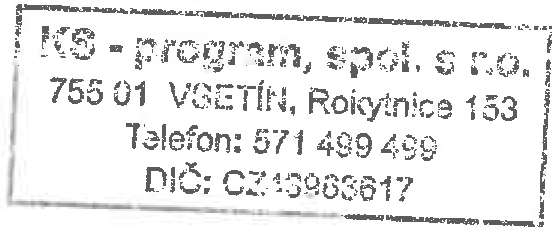 Vymezení pojmůPříloha č. 1: Obecné obchodní podmínky KS - programImplementace-je proces, při kterém se tvoří Informační systém pomocí instalace a přizpůsobování standardníhoKS - program, spol. sr.o. - je právnickou osobou, která je dodavatelem počítačového programu specifikovaného ve smlouvě, (dále jen „KS - program").Akceptace - je způsob převzetí předmětu plnění definovaný obecnými obchodními podmínkami.Akceptační kritéria - je seznam funkcionalit APV písemně sjednaných mezi Objednatelem a KS - program pro účely akceptace. Je uveden v příloze č. 2. smlouvy jako Specifikace programového vybavení. Pokud předmět plnění splňuje tyto akceptační kritéria, považuje se dílo za hotové.   Akceptační   kritéria   navrhuje   KS - program a schvaluje Objednatel jako nedílnou součást specifikace předmětu smlouvy.Aplikační programové vybavení (APV) - je softwarové dílo,     které     je     tvořeno     produktem     společnosti KS - program, programovými úpravami  a konfiguracemi KS - program a případnými add-on moduly třetích   stran.flověkoden	práce       vykonaná       prumerným zaměstnancem Dodavatele za dobu osmi {8) a více hodin v průběhu jednoho kalendářního dne. Do této doby se nezapočítávají pauzy ve výkonu práce, např. přestávka na jídlo a oddech, apod.Dohledový provoz - služba, kdy KS - program vykonává zvýšený   dohled   nad   rutinním    provozem   systému a podporu uživatelů na místě u Objednatele ve sjednaném rozsahuDotaz uživatele - je dotaz technického, odborného nebo cenového charakteru k funkcionalitě APV. Dotaz může prostřednictvím Hot-line, HelpDESKu nebo emailu předložit kterýkoliv proškolený uživatel APVDůvěrné informace - jsou bez ohledu na formu jejich zachycení veškeré informace o KS - program a/nebo Objednateli, které nejsou ze zákona prokazatelně anebo smluvní stranou označeny  jako veřejné.Skutečnosti důvěrné povahy na straně KS - program se týkají zejména údajů o jeho cenové  politice, zaměstnancích, finančních ukazatelích, metodice implementace,  postupu implementace,  všech produktech a službách, veškeré dokumentaci.Skutečnosti důvěrné povahy na straně Objednatele se týkají zejména údajů o jeho zaměstnancích a jejich osobních údajích, jejich odměňování, způsobech odměňování, pracovních postupech, prozatím nezveřejněných finančních  ukazatelích apod.Etapa - je část projektu ukončená převzetím všech výstupů podle smlouvy.HelpDESK- je služba KS - program, která slouží k přijímání a evidenci všech požadavků na záruční opravy a služby podpory.Aplikačního programového vybavení specifickým potřebám organizace nebo její části, tvorba dokumentace a vyškolení koncových uživatelů.Implementační deník - o průběhu provádění Díla povede KS - program Implementační deník, v němž bude dokumentován průběh provádění Díla a všechny důležité okolnosti. Na konci každého dne školení či konzultace provede Konzultant společnosti KS - program zápis do Implementačního deníku, kde uvede projednávaná témata, školené oblasti, dohodnuté úkoly a další skutečnosti nezbytné pro naplnění cílů implementace. Povinností Objednatele je zajistit přítomnost osoby, která zápis za Objednatele potvrdí svým podpisem. Každá ze smluvních stran obdrží jednu kopii zap1su. V Implementačním deníku nelze sjednávat změny smlouvy.Informační systém - je hardware, Aplikační programové vybavení, technické  příslušenství  a dokumentace jednotně spravované a užívané pro potřeby jedné hospodářské organizace nebo její části.Klíčový uživatel - je pracovník Objednatele, který zvláštním jmenováním získá právo a povinnost závazně definovat požadavky na Informační systém a požívá další práva a povinnosti v rámci projektu písemně   definovaná.Koncový uživatel - je pracovník Objednatele, který využívá služeb Informačního systému v rámci plnění svých pracovních povinností.Kontaktní osoby- jsou pracovníci Objednatele, kteří jsou oprávněni převzít výsledky spolupráce v oblasti podpory systému.Licence	vyjadřuje     oprávneni    používat    APV Objednatelem k účelu, ke kterému bylo vytvořeno za specifikovaných  podmínek:Migrace dat - je proces zahrnující testování a přenos dat  z jednoho informačního systému do jiného. Rozsah migrace  dat,  který   se   KS - program   zavazuje   provést v rámci plnění dle této dílčí smlouvy, vychází z obchodní nabídky a může být doplněn v dokumentu SPIS s tím, že Objednatel  předá  všechna  data,  která  budou migrována v dohodnutém formátu a struktuře. Za kvalitu  předaných dat odpovídá Objednatel. KS - program garantuje Objednateli, že provede dle této smlouvy převedení předaných dat do nového APV  2krát.Oprávněné osoby - jsou zplnomocněné osoby Objednatele pro kontaktování systému HelpDESK.Pracovní schůzka - Většinou má formu školení uživatelů aplikace KS mzdy PROFi. Trvá zpravidla jeden {l) člověkoden.Produkty - jsou všechna technologická  zařízení, hardware,  práva  k užití software  a spotřební zboží, kterémá KS - program instalovat, nebo poskytnout v průběhu plnění předmětu smlouvy.Projekt - je skupina časově ohraničených činností, které vedou  ke splnění předmětu  plnění.Předmět plnění - představují všechny produkty a služby, které mají být Objednatelem  dodány nebo  poskytnuty v průběhu plnění smlouvy, předmět plnění je vždy popsán návrhem systému nebo jinou specifikací.Překálka bránící splnění povinnosti - je překážka, která nastala nezávisle na vůli povinné strany a brání jí ve splnění její povinnosti, jestliže nelze rozumně předpokládat, že by povinná strana tuto překážku  nebo  její následky odvrátila nebo překonala a dále, že byv době vzniku překážku předvídala. Odpovědnost nevylučuje překážka, která vznikla teprve v době, kdy povinná strana byla  v prodlení  s plněním  své  povinnosti  nebo  vznikla  z jejích hospodářských pomeru. Účinky vylučující odpovědnost jsou omezeny pouze na dobu, dokud trvá překážka, s níž jsou tyto účinky spojeny.Rozvoj- je pro účely smlouvy o podpoře činnost směřující ke zvýšení užitné hodnoty informačního systému formou dodání dalších produktů a služeb.Rutinní provoz - je využití Informačního systému, Aplikačního programového vybavení nebo některé dílčí části Objednatelem k účelu, který je pro Informační systém stanoven.Smlouva - představuje dohodu uzavřenou mezi Objednatelem a KS - program, podepsanou statutárními orgány obou smluvních stran včetně všech jejich dodatků, doplňků, příloh a všech dokumentů, na které se smlouva odkazuje  a které jsou její nedělitelnou součástí.Specifická funkcionalita - je funkcionalita aplikace KS mzdy / KS mzdy PROFi / KS mzdy PROFi / KS portál vytvořená pro Objednatele  na  základě  dodané specifikace. KS - program není oprávněn funkcionalitu jednostranně      upravovat       z jakéhokoliv       důvodu. KS - program je oprávněn funkcionalitu upravit pouze na základě písemné objednávky Objednatele .Specifikace - je popis předmětu plnění do takového detailu, aby v následném řízení o splnění předmětu smlouvy nemohlo být pochyb, zda toto plnění proběhlo či nikoliv (sestává většinou z Detailní specifikace implementace a Akceptačních kritérií).Standardní formulář - Je formulář, jehož vzor si smluvní strany prokazatelně předaly a slouží ke komunikaci Objednatele a KS - program v otázkách předmětu smlouvy.Studie proveditelnosti Implementace systému (SPIS) - popisuje zejména způsoby a postupy pokrytí požadavků Objednatele, na oblast zpracování mezd a řízení lidských zdrojů,  za  použití  standardních  funkcionalit  APV.  Dáleobsahuje rozsah a popis specifických požadavků Objednatele na APV a způsobů jejich řešení pomocí zákaznických programových úprav APV, a to včetně jejich ceny. Obsahuje také postup a způsob převodu dat potřebných pro provoz APV, definice  rozhraní na ostatní IS, technické podmínky implementace APV apod. Po akceptaci se SPIS automaticky stává dodatkem ke smlouvě. Případné změny a doplnění SPIS budou předmětem Změnového řízení, jehož výsledek bude upravovat rozsah požadavků a řešení.Systémová integrace - je koncepční a řídící činnost potřebná k úplnému vytvoření Informačního systému, integrace jednotlivých komponent do funkčního celku, jeho uvedení do provozu a jeho provozu.Třetí strana - je fyzická nebo právnická osoba, kterou není KS - program a/nebo Objednatel a která k nim nemá vztah jako ovládající osoba.úroveň služeb podpory - je konkrétní specifikace služeb podpory, jejich kvantity, kvality a podmínek, za kterých se KS - program zavazuje tyto služby poskytovat.Provozní porucha - provozní poruchou se rozumí stav, kdy Objednatel nemůže bez ohledu na to, zda objektivně nebo z důvodu na své straně, programové vybavení využívat k účelu, k němuž je určeno, a to z jiného důvodu než je vada programového vybavení.Vada a chyba - je ze strany KS - program způsobený rozpor mezi skutečnými funkčními vlastnostmi poskytnutého plnění a funkčními vlastnostmi, které jsou stanoveny v dokumentaci plnění nebo ve specifikaci. Vadou není nesoulad počítačového programu s jinými než právními předpisy ČR vyhlášenými ve Sbírce právních předpisů. KS - program neodpovídá za nesoulad počítačového programu s normami či předpisy např. pojišťoven či doporučenými pravidly a metodikami, stejně tak jako s právními předpisy, které se přímo netýkají sjednaných funkcionalit nebo se týkají pouze výjimečných případů zaměstnanců a nejsou  tak  standardem obdobných  počítačových programů.Klasifikace Funkcí a Vad:./    Za Kritické vlastnosti a funkce APV lze považovat:./   možnost  evidovat  základní údaje o zaměstnancích  v míře   nezbytně    nutné    pro   zpracování   mezd a vytvoření povinných výkazů dle v daném období platných legislativních předpisů české a Slovenské republiky;./ možnost evidovat základní údaje o pracovních poměrech zaměstnanců v míře nezbytně nutné pro zpracování mezd a vytvoření povinných výkazů  dle v daném období platných legislativních předpisů české a Slovenské republiky;./ možnost použít ve zpracování mezd mzdových složek stanovených v daném období platnými legislativními předpisy české a Slovenské republiky;./ možnost použít ve zpracování  mezd  mzdových  složek  pro  Objednatele  vytvořených  a uhrazenýchna	základě    písemné    objednávky     a následné fakturace;./ možnost vytvoření  všech  povinných  přehledů, sestav, a reportů určených pro státní správu, zdravotní pojišťovny  a penzijní  fondy;./ možnost vytvoření hromadného příkazu pro zaslání mezd a odvodů na účty zaměstnanců a příslušných institucí dle v daném období platných legislativních předpisů české a Slovenské republiky;./ možnost provedení měsíční uzávěrky zpracovaných mezd a přechod do nového  období../ Za Zásadní vlastnosti APV se považují vlastnosti uvedené v příloze č. 2. smlouvy../ Za Standardní vlastnosti APV se považují ostatní vlastnosti   a funkce    neuvedené    mezi   Kritickými a Zásadními vlastnostmi APV../ Za kritickou vadu je považováno omezení některé Kritické vlastnosti APV v plném rozsahu.,/ Za zásadní vadu je považováno omezení některé Zásadní vlastnosti APV v plném rozsahu../ Za nepodstatnou vadu je považováno omezení některé vlastnosti APV, která není uvedena mezi Kritickými a Zásadními vlastnostmi APV.Vedoucí projektu - je osoba smluvní strany pověřená věcně zajistit povinnosti strany dle smlouvy u dané smluvní strany.Výstup - je výsledek plnění smlouvy KS - program, každá Fáze nebo Etapa může mít několik výstupů.Záruční doba - je doba uvedená ve smlouvě, během které se KS - program zavazuje bezplatně odstraňovat vady.Změnové řízení - je projednání a schválení změny ceny, termínů a věcného obsahu projektu na základě žádosti jedné ze stran.li.	Předmět závazkového vztahuPředmětem     závazkového     vztahu     Objednatele  a KS - program je dodávka produktů, provedení  služeb a/nebo zhotovení Díla a to  dle Smlouvy.Produkty se rozumí zejména:./Užívací práva k softwarovým dílům,  jejichž  výrobcem není KS - program;./Užívací práva k softwarovým  dílům,  jejichž výrobcem je KS - program;./Poskytnutí užívacích práv k vyšším verzím softwarových děl;./Technologická zařízení, hardware;./Spotřební materiál.Službami se rozumí zejména:./Konzultační práce;./Programátorské práce;./Koncepční návrhy;./Služby podpory;./Služby outsourcingu.Služby a produkty mohou společně tvořit Dílo. Pokud se předmět plnění považuje za Dílo, musí to být výslovně uvedeno ve smlouvě.Konkrétní charakter předmětu závazkového vztahu je jednoznačně určen příslušnou  smlouvou.Předmětem plnění nejsou úpravy aplikačního programového vybavení dle eventuálních konkrétních zvyklostí či potřeb Objednatele nad rámec vestavěné konfigurovatelnosti základního či nadstavbových modulů. V případě požadavku Objednatele provede KS - program takovéto úpravy (,,customizaci") na základě samostatné objednávky či formou dodatku ke smlouvě, kde budou řešeny technické,       termínové       i cenové      souvislosti„customizace". Druh a rozsah úprav je třeba předem konzultovat.V případě uzavření smlouvy na základě předcházející cenové nabídky se má za to, že součástí plnění dle smlouvy je v nabídce popsaná a také standardní funkcionalita předmětného systému. Žádné další funkcionality nad rámec standardního resenr popsaného v uživatelské dokumentaci nebo v nabídce nejsou předmětem smlouvy, a nelze je proto na společnosti KS-program vymáhat, i kdyby s nabízenou funkcionalitou  přímo souvisely.Ill.	Místo plnění a technologická připravenostNení-li příslušnou smlouvou stanoveno jinak, rozumí se místem plnění sídlo Objednatele.Objednatel je povinen připravit technologické prostředí (hardware  a software)  dle  specifikace KS- program, nezbytné pro instalaci a provoz aplikačního programového  vybavení.Nebude-li připraveno technologické prostředí pro instalaci a další provoz APV, je KS - program oprávněn neprovést  instalaci a posunout  termíny plnění.Nebude-li připraveno technologické prostředí pro instalaci  a další  provoz  APV  v dohodnutém  termínu a bude-li současně tato skutečnost Objednatelem projektovému týmu KS - program sdělena až na místě instalace, je KS - program oprávněn vyúčtovat Objednateli  náklady  spojené   s výjezdem projektového týmu v dohodnutý den instalace dle platného ceníku.CenyCeny služeb KS - program se řídí platným ceníkem služeb, který je  v aktuální podobě  přílohou  Smlouvy o  poskytování technické podpory.Ceny produktů, služeb a/nebo Díla musí být výslovně uvedeny v každé příslušné smlouvě nebo potvrzené objednávce.Ceny za plnění sjednané ve smlouvách nezahrnují daň z přidané hodnoty, pokud není uvedeno jinak. Sazba DPH bude připočítána v den fakturace dle aktuálně účinných právních předpisů. Pokud dojde ke změně sazby DPH vztahující se k provádění Díla dle této smlouvy, je KS - program povinen účtovat Objednateli DPH v souladu s právními předpisy účinnými v době zdanitelného  plnění.  Objednatel  je  zavázán  cenu s DPH dle změněné sazby DPH podle tohoto odstavce akceptovat.Platební podmínkyPlatební kalendář pro dodávku dokumentu SPIS:./ Faktura - daňový doklad ve výši sto  procent (100%} plnění je vystaven po zpracování a dodání dokumentu SPIS. Dodávka se považuje za splněnou na  základě  akceptačního  protokolu o převzetí objednaného předmětu plnění potvrzeného oběma stranami.Platební kalendář pro dodávky licencí software aplikací:./ Faktura - daňový doklad ve výši sto procent (100%} plnění je vystaven po instalaci programového vybavení na základě instalačního protokolu potvrzeného oběma stranami.Platební kalendář pro služby, kromě služeb podpory:./ Faktura - daňový doklad ve výší sto procent (100%} plnění je vystaven po řádném provedení jednotlivých služeb a jejích akceptací oboustranně        odsouhlaseným        zápisem v Implementačním deníku../ Faktura - daňový doklad ve výši sto procent (100%} plnění je vystaven po dodání a převzetí objednaných zákaznických úprav ze strany Objednatele. Dodávka zákaznických úprav se považuje za splněnou na základě akceptačního protokolu o převzetí objednaných zákaznických úprav potvrzeného oběma stranami.Objednatel je povinen zaplatit vyúčtovanou cenu ve lhůtě splatnosti faktury, která činí třicet (30} kalendářních dnů ode dne vystavení.Faktura (daňový doklad) musí obsahovat veškeré náležitosti daňového dokladu dle příslušných právních předpisů (zejm. ustanovení § 28 zákona č. 235/2004 Sb., o dani z přidané hodnoty). Nebude-li faktura obsahovat některou povinnou náležitost nebo bude chybně vyúčtována cena nebo DPH, je Objednatel oprávněn fakturu před uplynutím lhůty splatnosti vrátit druhé smluvní straně k provedení opravy s vyznačením důvodu vrácení. KS - program provede opravu vystavením nové faktury. Od doby odeslání  vadné faktury  s vyznačeným relevantnímdůvodem přestává běžet původní lhůta splatnosti. Celá lhůta splatnosti běžíopět ode dne vystavení nové faktury.Platby vyplývající z této smlouvy a jejich dodatků budou účtovány v Kč, bankovním převodem na účet druhé strany. Zaplacením se rozumí den odepsání finanční částky z účtu Objednatele ve prospěch účtu KS - program pokud skutečně dojde kpřipsání na účet KS - program.Objednatel je povinen zaplatit cenu plnění nebo její část, pokud byly splněny podmínky pro fakturaci dle smlouvy či těchto obchodních podmínek.Předání a převzetíMá-li předmět plnění charakter dodávky produktu nebo služby, probíhá předání a převzetí v jednom kroku tak, že Objednatel , respektive KS - program písemně  na předávacím protokolu  nebo zápisem  v Implementačním deníku stvrdí převzetí produktu/služby.K předání licencí k APV dojde instalací aplikačního programového     vybavení     Objednateli      spolu s podpisem předávacího protokolu oběma smluvními stranami.Má-li předmět plnění charakter Díla, stanovuje se způsob předání KS - program a akceptace Objednatelem takto: KS - program Dílo po zhotovení předá formou návrhu předávacího protokolu Objednateli, do předávacího protokolu uvede předmět předání a dokumentaci, podle které Dílo zhotovil a Objednatel je povinen převzetí k akceptaci stvrdit podpisem předávacího protokolu. V den předání počíná Objednateli běžet lhůta pro vyjádření akceptačních výhrad. Tato lhůta činí dvanáct (12} pracovních dnů. Do uplynutí této lhůty se Objednatel vyjádří k akceptaci formou návrhu akceptačního protokolu, ve kterém uvede výhrady, nebo formulaci,,bez výhrad".Termíny plnění se prodlužují o dobu prodlení Objednatele nad sjednanou lhůtu předání úplných akceptačních výhrad, KS - program není po tuto dobu v prodlení. Tento postup předání, převzetí k akceptaci a akceptace využijí obě strany po vzájemné dohodě i na dílčí části Díla.Předání Díla, části Díla nebo výstupu proběhne podpisem příslušného Předávacího protokolu vedoucími projektu KS - program a Objednatele.Převzetí - Akceptace Díla, části Díla nebo výstupu proběhne podpisem příslušného Akceptačního protokolu     vedoucími     projektu     KS - program a Objednatele.Splňuje-li Dílo, část Díla nebo výstup předem dohodnuté podmínky (Akceptační kritéria), zavazuje13	/se Objednatel Dílo, část Díla nebo výstup převzít neprodleně po ověření této skutečnosti a převzetí stvrdit  podpisem  Akceptačního  protokolu.V případě, že Objednatel nepřevezme Dílo a zároveň  v příslušné lhůtě dvanácti (12) pracovních dnů nepředloží výhrady, považuje se Dílo, část Díla nebo výstup za řádně provedené, předané a převzaté k termínu  uvedeném  v předávacím  protokolu.Objednatel je povinen převzít pouze řádně dokončenou  fázi  Díla,   resp.   celé   Dílo,   pokud KS - program   zhotovil  tuto· fázi,   resp.   celé   Dílo v souladu se smlouvou, tzn., že v rutinním provozu nebude docházet ke kritickým nebo zásadním vadám. Dílo musí splňovat v rozsahu předmětu plnění dle této smlouvy požadavky na funkcionalitu do té míry, aby byla   zajištěna   možnost   obvyklého   použití   Díla v souladu s jeho účelem. Jakékoliv nepodstatné vady Díla nebránící jeho používání, které lze v rozumné míře očekávat vzhledem ke složitosti Díla a u kterých lze dále rozumně předpokládat, že je možné je odstranit v rámci záruky za Dílo nebo během obvyklé údržby,    nejsou   důvodem   pro    nepřevzetí    Díla a nevyhotovení  Předávacího  protokolu.  Strany  se v Předávacím   protokolu   dohodnou   na  termínech a způsobu odstranění takových nepodstatných vad.Pokud Objednatel prokazatelně využívá předané Dílo nebo jeho dílčí část k účelům, pro které bylo toto Dílo, část Díla nebo výstup zhotoveno a předané Dílo nebo jeho dílčí část splňuje  podmínky  akceptace  uvedené v akceptačním protokolu, považuje se toto Dílo, část Díla nebo výstup za převzatý.VícepráceObjednatel má právo žádat o doplnění Díla o další práce a dodávky, související s jeho předmětem plnění. KS - program je povinen bez zbytečných odkladů potvrdit příjem požadavku a v případě možnosti splnit tyto požadavky,  sdělit  Objednateli  finanční,  časové  a realizační důsledky požadovaného doplnění. U víceprací nad tento rozsah smluvní strany dohodnou přiměřené termíny dalších plnění. Tyto termíny neovlivňují předání a převzetí Díla  dle smlouvy.Vícepráce, změny a nové práce musí být dohodnuty, oceněny a objednány písemně před jejich zahájením. KS - program prohlašuje, že si je vědom skutečnosti, že není oprávněn požadovat úhradu výše uvedených prací, aniž by byly předem písemně dohodnuty zmocněnými zástupci.Vícepráce nad sjednaný rozsah plnění, změny a nové práce    budou     uhrazeny     po     jejich     provedení a písemném převzetí Objednatelem na základě fakturace KS - program.Pro ocenenr víceprací, splňujících smluvené podmínky, bude použit platný ceník KS -  program.Vlastnická práva, práva užití Díla a přechod nebezpečí škodyObjednatel, který se na základě smlouvy stane oprávněným uživatelem aplikačního programového vybavení, je oprávněn plně provozovat APV včetně veškeré uživatelské dokumentace, která je součástí jeho dodávky v souladu s jejich určením a způsobem popsaným v doprovodné dokumentaci, a to pro svoji potřebu. Objednatel se oprávněným uživatelem APV stane až poté, co v plném rozsahu uhradí sjednanou celkovou cenu APV a Díla bez ceny za technickou podporu. Do té doby může Objednatel APV užívat po jeho uvedení do provozu dočas·ně. Jestliže se Objednatel ocitne v prodlení s úhradou ceny AVP či Díla  po  dobu   delší  než  jednadvacet   (21)   dnů, KS - program oprávněn bez dalšího upozornění odstavit APV z provozu nedestruktivním a vratným způsobem. Aplikační programové vybavení může provedení takového opatření od počátku umožňovat i bez dalšího vnějšího zásahu KS - program. Trvale zprovoznit činnost APV je KS - program povinen do tří(3) pracovních dnů od úhrady celé ceny APV a Díla, jejího příslušenství a případných souvisejících nároků KS - program ve prospěch jeho účtu. KS - program neodpovídá za škody, vzniklé Objednateli z důvodů odstavení     aplikačního     programového     vybavení z provozu dle tohoto odstavce. Nárok KS - program na smluvní  pokutu  tímto  není dotčen.Objednateli, který se na základě smlouvy stane oprávněným uživatelem aplikačního programového vybavení, uděluje KS - program nevýhradní licenci k užití APV. APV nesmí být převedeno třetím subjektům a Objednatel   je   povinen    takové    instalace    zničit v případě, že by přestaly sloužit výlučně jeho potřebě. Objednatel není oprávněn aplikační programové vybavení rozšiřovat, pronajímat, půjčovat ani  jiným  než sjednaným způsobem užít ve smyslu § 12 autorského zákona.Objednatel, který se na základě této smlouvy stane oprávněným uživatelem programového vybavení, je oprávněn:./  užívat APV v souladu s podmínkami stanovenými  ve Smlouvě nebo v licenčních ujednáních týkajících se APV;Naproti tomu Objednatel není oprávněn programové vybavení rozmnožovat jinak, než je sjednáno, překládat, zpracovávat, upravovat či jinak měnit, není-li dohodou obou stran písemně ujednáno jinak.S. Objednatel není oprávněn žádným způsobem bez souhlasu společnosti KS - program zasahovat do Díla. V případě porušení  tohoto  ustanovení  nezodpovídá KS - program za takto vzniklé škody.Nebezpečí škody na předaném Díle, části Díla výstupech nebo produktech přechází na Objednatele dnem  jejich  protokolárního předání.14Objednatel souhlasí s uvedením svého jména  a loga  v referenčních listinách KS - program.Záruka za jakost a odpovědnost za vadyZáruka za jakost a odpovědnost za vady jsou předmětem servisní smlouvy uzavřené  mezi  smluvními  stranami.Komunikace smluvních stranKomunikace smluvních stran probíhá na úrovni orgánů projektu (klíčoví uživatelé, vedoucí projektu, Implementační týmy projektu), oprávněných osob (v rámci smluv o podpoře) a kontaktních osob, pokud byly výslovně označeny.Smluvní strana je oprávněna kdykoliv provést změnu orgánu projektu, je však povinna na takovou změnu písemně upozornit druhou smluvní stranu bez zbytečného odkladu, nejpozději však do sedmi (7) pracovních dnů od jejího provedení.Ochrana důvěrných informacíObjednatel i KS - program jsou povinni zajistit utajení získaných důvěrných informací způsobem obvyklým jako při utajování vlastních důvěrných informací. Objednatel i KS - program mají navzájem právo požadovat doložení dostatečnosti takových principů utajení        důvěrných        informací.       Objednatel i KS - program jsou zároveň povinni zajistit utajení získaných důvěrných informací i u svých zaměstnanců, zástupců, jakož i spolupracujících třetích stran, pokud jim takové informace byly poskytnuty právě Objednatelem nebo KS - program. Výjimkou je poskytování informací v souladu s obecně závaznými právními předpisy (Zákon č. 106/1999 Sb., Obecné nařízení ES).Právo užívat, poskytovat a zpřístupnit důvěrné informace třetístraně mají Objednatel a KS - program pouze v rozsahu a za podmínek nezbytných pro řádné plnění či uplatnění práv a povinností vyplývajících ze smlouvy či nároků po jejím  zrušení.V případě ukončení účinnosti některých smluvních ujednání není dotčeno ustanovení o ochraně důvěrných informací.Objednatel souhlasí s uvedením  svého jména  a loga v referenčních listinách KS - program.Náhrada škodyObjednatel a KS - program nesou odpovědnost za způsobenou škodu, kterou  zavm,  porusenim smluvních povinností a to maximálně do  výše uhrazené ceny dle smlouvy a neodpovídají za nepřímé škody a za ušlý zisk. Objednatel a KS - program se zavazují k vyvinutí maximálního úsilí k předcházení škodám a k minimalizaci vzniklých škod.Žádná ze stran (Objednatel ani KS - program) neodpovídá  za škodu, která vznikla v důsledku věcněnesprávného nebo jinak chybného zadání, které obdržela od druhé strany.Obě strany se zavazují upozornit druhou stranu na takové chybné zadání, pokud chybu bude možné odhalit.Překážky bránící splnění povinnosti - vyšší mocObjednatel ani KS - program není odpovědný za prodlení se splněním svých závazků, pokud ve splnění povinnosti zabrání dočasně nebo trvale mimořádná nepředvídatelná a nepřekonatelná překážka (vyšší moc).Objednatel i KS- program se zavazují  upozornit druhou stranu bez zbytečného odkladu na vzniklé překážky bránící řádnému plnění smlouvy, ledaže jsou zjevné.Objednatel i KS - program se zavazují k vyvinutí maximálního úsilí k odvrácení a překonání překážek bránících splnění povinnosti.SankcePři prodlení Objednatele se zaplacením faktury nebo její části činí úrok z prodlení 0,05% za každý započatý den  prodlení,  přičemž  nárok  KS - program  na  úrok z prodlení vzniká dnem následujícím po dni splatnosti faktury.V případě prodlení Objednatele se zaplacením faktury delším než 1 Ueden) kalendářní měsíc, je KS - program oprávněn pozastavit plnění závazku dle smlouvy až do doby jejího zaplacení. O dobu, po kterou bylo plnění závazku pozastaveno, je KS - program oprávněn prodloužit termín plnění svého závazku stanovený smlouvou, a to nejvýše o dvojnásobný počet dnů, na které byly práce pozastaveny.V případě nesplacení faktury do tří (3) měsíců ode dne odeslání může KS - program odstoupit od  smlouvy.Pro případ, že KS - program dodá plnění po termínech sjednaných  v časovém   harmonogramu   instalace a implementace z důvodu způsobeného výhradně Objednatelem, sjednávají smluvní strany zvýšení ceny plnění ve výši 18 400 Kč (slovy osmnáct tisíc čtyři sta korun českých) za každý započatý měsíc, o nějž bude plnění zpožděno.S. Pro případ, že Objednatel z důvodů výlučně na jeho straně neplní jakýkoliv jiný závazek, který brání dokončení Díla, než úhradu sjednané ceny vyplývající ze smlouvy a je na tuto skutečnost KS - program písemně upozorněn, je KS - program oprávněn pozastavit veškeré práce na provádění Díla až do dne, kdy     Objednatel     prokáže     zjednání      nápravy. KS - program je v tomto případě oprávněn prodloužit sjednanou dobu provádění Díla, a to nejvýše o stejný počet dnů, na které byly práce pozastaveny. Za každý započatý  den, ve kterém jsou práce z tohoto   důvodu15	Ipozastaveny, je KS - program oprávněn účtovat Objednateli smluvní pokutu ve výši 0,05% z doposud neuhrazené části celkové dohodnuté ceny a to až do výše 10% z takové ceny.V případě prodlení, při provádění Díla způsobeného výlučně KS - program smluvní strany sjednávají smluvní pokutu za každý započatý den prodlení ve výši 0,05% z ceny nesplněné implementační etapy, a to až do výše 10% z takové ceny. V případě prodlení při plnění věcného závazku delšího nežli jeden (1) kalendářní měsíc, zaviněného prokazatelně a výlučně KS - program, může Objednatel požadovat slevu až do výše poloviny ceny příslušné komponenty, jejíž termín realizace je zpožděn, či odstoupit  od smlouvy.Pro každý případ porušení povinnosti ochrany důvěrných informací (článek XVI. Všeobecných obchodních podmínek) se stanovuje smluvní pokuta  ve výši pět set tisíc (500 000) Kč.Během doby trvání platnosti této  smlouvy  a po dobu tří    (3)    let    po    jejím    ukončení,    se   Objednatel i KS - program zavazují, že nebudou využívat zaměstnance druhé smluvní strany pro sebe, nabízet služby zaměstnance druhé strany svým jménem třetí straně   a ani   neosloví   zaměstnance   druhé   strany s takovou nabídkou. Porušení tohoto závazku opravňuje každou ze stran zaplatit druhé straně smluvní pokutu ve výši 500 000 Kč.Vznikem nároku na zaplacení smluvní pokuty nebo úroků z prodlení, jejich vyúčtováním nebo zaplacením není dotčen nárok smluvní strany na náhradu vzniklé škody v rozsahu stanoveném smlouvou případně zákonem.Smluvní pokuta je splatná do patnácti (15) kalendářních dnů ode dne doručení písemné výzvy k jejímu zaplacení.Řešení sporůObjednatel i KS - program se zavazují vyvinout maximální úsilí ke smírnému odstranění a vyřešení sporů, a to zejména prostřednictvím  oprávněných osob, vedoucích  projektu nebo  statutárních orgánů.V případě, že Objednatel a KS - program nedosáhnou smírného řešení, má každá ze stran právo předložit spor sjednanému  rozhodčímu soudu.Odstoupení od smlouvyV případě podstatného porušení smlouvy, odkazující na  tyto  podmínky,  budou  mít   obě  strany  právo  v souladu s občanským zákoníkem odstoupit od smlouvy, a to formou písemného odstoupení. Takové odstoupení bude platné a nabude účinnosti dnem jeho doručení druhé smluvní straně.náklady na částečné provedení Díla do okamžiku odstoupení od smlouvy ve výši poměrné části sjednané ceny Díla podle skutečně provedené části Díla a výkonů s tím spojených. Tyto náklady je Objednatel  povinen  uhradit.Pokud Objednatel odstoupí od smlouvy z důvodů prokazatelných podstatných porušení smlouvy dle následujícího odstavce v prvním až čtvrtém bodě, není Objednatel povinen hradit Dodavateli poměrnou část sjednané ceny Díla podle skutečně provedené části Díla a výkonů s tím spojených.Za podstatné porušení smlouvy ve smyslu § 2002 občanského zákoníku strany považují zejména tyto případy:./ KS - program neposkytne ani po písemném upozornění všechny nebo část svých služeb ani do třiceti (30)  dnů  po uplynutí  smluvených lhůt;./  KS - program po obdržení oznámení Objednatele o porušení smlouvy neopraví své chyby nebo nesplní důležitý závazek během třiceti (30) denní lhůty nebo delšího časového období písemně stanoveného  Objednatelem;./ KS - program opakovaně hrubým  způsobem porušuje příslušné právní předpisy týkající se bezpečnosti při práci a protipožární ochrany nebo jedná způsobem, v jehož důsledku vznikají škody na majetku Objednatele a KS - program ani po písemném upozornění nesjednal  nápravu;./ Dílo má takovou vadu, která podstatným způsobem omezuje funkcionalitu Díla do té míry, že ho není možné použít k účelu, ke kterému bylo určeno, nejde-li o nepodstatnou vadu, která není důvodem pro nepřevzetí Díla a není-li odstraněna ani do třiceti (30) dnů od jejího zjištění;./ Objednatel neuhradí KS - program celkovou cenu Díla bez ceny za technickou podporu ani po uplynutí třiceti  (30) dnů  po dni její  splatnosti../  Neposkytování  součinnosti   ze   strany Objednatele ani po předchozím písemném upozornění ze strany KS - program.2.  V  případě KS- programzrušení	smlouvy	odstoupením	je oprávněn	vyúčtovat	Objednateliu	mPříloha č. 2: Specifikace programového vybaveníSpecifikace aplikačního programového vybavení KS mzdy PROFi a KS portál, popisuje standardní funkcionalituaplikačního programového vybavení do úrovně hlavních funkcí. Aplikační programové vybavení obsahuje níže uvedené moduly.Personální agendy a evidence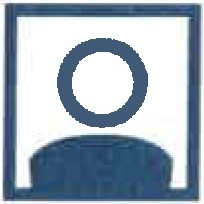 Evidence osobních údajů zaměstnanců je klíčová pro všechny oblasti práce se zaměstnanci. Data z evidence zaměstnanců jsou podkladem pro zpracování mezd, řízení lidských zdrojů.V aplikaci KS mzdy je možné evidovat všechna personální data zaměstnanců nebo jenom ty, které  uživatel nezbytně potřebuje pro svou  práci.Vlastnosti modulu Personalistika:};> Archiv a správa dokumentů};> Cca 400 sestav a výstupů};> Překlad sestav do libovolného jazyka> Export dat do běžných formátů (xls, txt)};> Systém budoucích změnAgendy modulu Personalistika> Evidence zaměstnanců> Evidence pracovních poměrů> Evidence služebních poměrů> Evidence pracovních vztahů mimo pracovní poměr> Evidence dovolené> Evidence mzdových údajů> Evidence vzdělání};> Evidence praxe a pracovního postupu};> Evidence jazykových znalostí};> Evidence studentů> Evidence praktických zkušeností};> Evidence kontaktů};> Evidence rodinných příslušníků};> Evidence závazků> Evidence penzijních a životních pojištění> Evidence porušení pracovní kázně> sledování stavu zaměstnanců (fyzický, přepočtený, průměrný, evidenční)> různé druhy pracovních/služebních poměrů ( ev. zkrácených pracovních úvazků a výjimek)> automatický  výpočet nároku na dovolenou, sledování a krácení dovolené> jubilea, důchodci -  automatický výpočet odchodu do  důchodu> statistické přehledy dle různých kritérií> uživatelský generátor sestav};> další výstupy a sestavyDokumenty zaměstnanců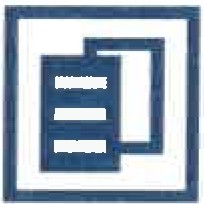 Oblast řešení pracovně právních dokumentů řeší v dnešní době každá organizace. Prostřednictvím modulu Dokumenty zaměstnanců lze obsáhnout proces od  vystavení  pracovněprávního dokumentu prostřednictvím uživatelsky definované šablony, přes úpravu dotčené části, až  po vlastní tisk a jeho archivaci.> evidence dokumentů přijatých> vystavování pracovně/služebně právních dokumentů dle corporate identity (pracovní smlouvy, dohodyo pracovní činnosti, platové výměry a další.)> uživatelské šablony pracovně/služebně právních dokumentů> archiv vystavených dokumentůMzdy a platyModul umožňuje ,pracování všech druhů me,d, výpočet daní a odvodů pro    sociální pojištění,zdravotní pojišťovny a pro všechny druhy pracovních a služebních poměrů. Základem modulu Mzdy a platy je soustava parametricky a uživatelsky nastavitelných číselníků.>  Výpočet všech druhů mezd, daní a odvodů pro sociální pojištění, zdravotní pojišťovny,>  Všechny typy pracovních poměrů>  Služební  poměry  státních  zaměstnanců  podle  zákona  č.  234/2014  Sb.,  o  státní  službě,  ve  zněnípozdějších předpisů>  Sledování mezd na základě zapojení jednotlivých zaměstnanců do projektů>   Možnost zadání jednoho nebo více pracovních poměrů pro jednoho zaměstnance>	Možn.ost využití celostátně platných číselníků (KZAM, obory vzdělání, PSČ atd.)> Algoritmus výpočtu, způsob zdanění, započitatelnost pro pracovně právní průměr, zdravotní pojištění,sociáIní pojištění, vyloučené doby a další vlastnosti mzdových (platových) složek jsou uloženy v číselníku,který je uživatelsky nastavitelný>  Pracovní kalendáře -  plánovací, týdenní, měsíční, cyklické>   Automatický dopočet časového fondu podle typu kalendáře zaměstnance> Možnost průběžného zadávání všech druhů absencí včetně řízení jejich proplácení a tisku odpovídajícíchsestav, rekapitulací a statistických výkazů>  Automatický výpočet průměru pro nemoc nemocenské dávky vzniklé v měsíci nástupu  zaměstnance> Při výpočtu daní zohledněny „odpočty", invalidita, služební automobily, apod.>   Výpočet prémií, odměn a podílů ze zisku lze nastavit parametricky na základě kolektivní smlouvy>  Realizace  srážek na účet, poštou  na  zadanou  adresu či adresu  trvalého  bydliště (výživné,   exekuce,spoření,  pojištění,  půjčky,  penzijní  připojištění,  telefony,  nájemné  a jiné).  Je  možné   prováděti vnitropodnikové platby např. pro vnitropodnikovou spořitelnu>   Automatický výpočet výše zákonných srážek dle legislativních pravidel>   Tisk výplatních lístků a automatické provádění archivace tištěných výplatních lístků. Tisk grafický  neboznakový (do utajovaných obálek).>  Automatický výpočet ročního zúčtování  daní>  Podpora tříúrovňové organizační struktury (podnik -  divize -   středisko)>  Zpracování hromadných příkazů k úhradě pro české i slovenské banky>  Sledování čerpání nákladů a prostředků na střediska>  Systém poznámek pro každého zaměstnance>  Varovné hlášení o důležitých  evidenčních  změnách  zaměstnanců  (ukončení zkušební doby, ukončenídoby určité, ukončení platností školení, avízo návratu z mateřské  atd.)>  Systém archívu výpočtů a změn dat>  Výpočet mzdy (platu) zaměstnance (zaměstnanců) lze libovolněkrát opakovat až do okamžiku    měsíčnízávěrky.  Lze  nastavit  zaměstnance  pro  výpočet  -   jednotlivý   zaměstnanec,   zaměstnanci  určitéhostřediska, jen nespočtení zaměstnanci, apod.>  Hlídání správného postupu zpracování mezd>  Kontrolní sestavy a mechanismy pro formální kontrolu správného zpracování  mezd>   Automatický přepočet průměrů pro p.p.účely a pro nemoc v rámci měsíční závěrky>   Automatické zapracování tzv. vícekvartálových odměn do výpočtu průměru pro p.p.účely včetně úpravypoměrné části na odpracovanou  dobu>   Automatický  výpočet  nároku  na dovolenou  a jeho přepočet  při  změně relevantních  údajů a to  jak uběžného kalendáře, tak u ostatních typů  kalendářů>  Možnost hromadného  zadávání částek prémií nebo srážek -  pro vybrané    zaměstnance,  pro vybranástřediska, apod.>   Možnost importu částek prémií nebo srážek z předem připraveného souboru (txt, xls, xlsx)>  Možnost zadávání počtu odebraných stravenek s následným automatickým výpočtem srážky za stravné>	Srážky - automatická aktualizace zbývající částky na základě výchozí zadané částky a měsíčně sráženýchčástek a automatické ukončení srážení>  Srážky- přehled o srážkách (číslech účtů a částkách) v minulých obdobíchPříloha č. 3: Specifikace technologického prostředí ObjednatelePro aplikaci KS mzdy má Objednatel připraveno technologické prostředí ve specifikaci uvedené níže: Objednatel  provozuje systém: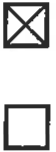 Ve vlastní síti:V cloudovém řešení:Specifikace cloudového řešení: XXxxxxXX, verze: XX.XXTyp instalace (zatrhněte požadovanou verzi):Lokální instalace (na stanici):	OInstalace probíhá na stanici, soubory aplikace jsou fyzicky umístěny na stanici. Při pozdější aktualizaci jsou přepisovány soubory na stanici.Lokální instalace (na souborový server):	[glInstalace probíhá na stanici, soubory aplikace jsou umístěny na souborovém serveru pro více uživatelů aplikace.Při pozdější aktualizaci jsou přepisovány soubory na souborovém serveru.Terminálový server:	OInstalace probíhá na terminálovém serveru, soubory aplikace jsou umístěny na terminálovém serveru. Při pozdější aktualizaci jsou přepisovány soubory na terminálovém  serveru.V případě potřeby jsou možné úpravy a kombinace jednotlivých variant . Počet stanic instalovaných podle první varianty: OPočet stanic instalovaných podle druhé varianty: XXInstalace podle třetí varianty:	Ano	o	Ne [glJiné požadavky na způsob nasazení aplikace v síti Objednatele:Pro  provoz  má  Objednatel  zakoupeno  či  jinak  legálně  pořízen,  nainstalován  a plně  zprovozněn  software  a hardware v konfiguraci:KOMPONENTA  PROSTŘEDÍ	I NÁZEV	i     VERZE 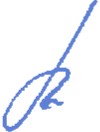 Databázový server - operační systém Databázový server - typUživatelské stanice - operační systémÚčetní systém (ERP) Docházkový systém Stravovací systémLatence LAN sítě (v milisekundách): <SmsWindows Server 2012 R2/2016 Microsoft SQLI Windows 7 PRO 32 bitWindows 10 PRO 64bitABRAFidesWindows Server 2012 R2/2016Microsoft SQLIWindows 7 PRO 32 bitWindows 10 PRO 64bitPro aplikaci KS portál má Objednatel připraveno technologické prostředí ve specifikaci uvedené  níže:Typ instalace (zatrhněte požadovanou verzi):Instalace na Microsoft® Windows Server 2008:	DInstalace probíhá  na IIS tak, že se vytvoří nový virtuální adresář, a to  buď pod default  Web site, nebo pod nověvytvořenou Web site.Instalace na Microsoft® Windows Server 2012:	02016Instalace probíhá na IIS tak, že se vytvoří nová aplikace, a to buď pod default Web Site, nebo pod libovolnou Web Site.Pro  provoz  má  Objednatel  zakoupeno  či  jinak  legálně  pořízen,  nainstalován  a plně  zprovozněn  software  a hardware v konfiguraci:KOMPONENTA PROSTŘEDÍ	NÁZEV	I VERZE Síťový server Webový server IIS.Net FrameworkUSRVKS.upm.local USRVKS.upm.local USRVKS.upm.localI Windows Server 2012R2I Windows Server 2012R2J  Windows Server 2012R2V IIS musí být povolen ASP modul a musí existovat uživatel ASPNET.Objednatel podpisem této Smlouvy prohlašuje, že zde uvedené technologické vybavení má připraveno dle zde uvedených požadavků.V případě nedodržení připravenosti bude při instalaci APV postupováno dle čl. VI., odst. 2-4., Obecných obchodních podmínek KS - program uvedených v Příloze č.1. této Smlouvy.Objednatel umožňuje vzdálený přístup pro potřeby instalace:	DObjednatelneumožňuje vzdálený přístup pro potřeby instalace:	DV případě, že Objednatel umožní vzdálený přístup pro potřeby instalace, využije Dodavatel následující způsoby možného připojení: TeamViewer v.1320u	m	•Příloha č. 4: Časový harmonogram provádění DílaPOLOZKA	ZODP OVĚDNOST 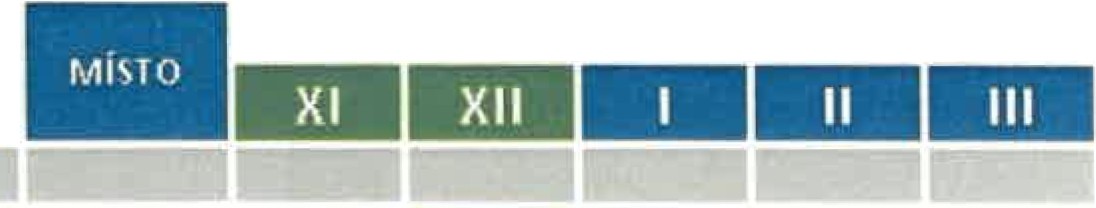 ••	• •.         _.	n r , ,            ·-     •       ř  --  .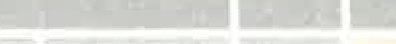 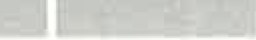 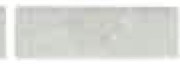 1 MD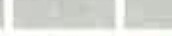 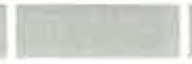 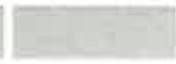 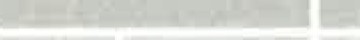 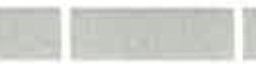 '	21u	mPříloha č. 5.: Detailní rozpad ceny licencí a služebRozsah a cena licencíDetailní rozpis cen jednotlivých modulů aplikačního programového vybavení, které jsou součástí udělených licencí dle této Smlouvy..Součástí udělených licencí jsou pouze ty moduly, u nichž je ve sloupci „CENA CELKEM" uvedena částka vyšší než nulová. Je-li ve sloupci „CENA CELKEM" uvedena informace „lze doobjednat", pak tento modul není součástí udělených licencí a Objednatel si může tento modul doobjednat.NÁZEV PRODUKTU	CENA	LICENCE	CENA CELKEM Jádro aplikacePersonální agendy a evidence	0,- Kč	160	součást všechDokumenty zaměstnanců<li:::,o.KS mzdyMzdy a platy	60.209,- Kč	160	60.209,- KčVýkaznictví, reportingKS personalistikaN	-	-E	Popisy pracovních místSystemizace pracovních míst	60.209,- Kč	o	lze doob jednatu:	Školení,  vzdělávání  a  trénink zaměstnancůo	Ochrana  zdraví při  práci,>,NE	Doplňkové moduly - volitelné<li:,,:22..Rozsah a cena DílaSoučástí instalačních a realizačních služeb jsou pouze ty služby, u nichž je ve sloupci „CENA CELKEM" uvedena částka vyšší než nulová. Je-li ve sloupci „CENA CELKEM" uvedena informace „lze doobjednat", pak tyto služby nejsou součástí dohodnutého  Díla a Objednatel  si může tyto služby doobjednat.Níže uvedený rozsah je uvedený jako dohodnutý vážený odhad. Dodavatel bude účtovat implementační služby ve skutečně realizovaném rozsahu, dle potvrzeného zápisu do Implementačního deníku. Povinností Objednatele je zajistit přítomnost osoby, která zápis za Objednatele potvrdí svým podpisem.23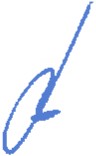 Příloha č. 6.: Realizační týmyTato Příloha určuje osoby pro komunikaci mezi Dodavatelem a Objednatelem. Jedná se o komunikaci ve smluvních, obchodních a technických záležitostech.V případě změny některého z údajů zodpovědné osoby je smluvní strana povinna neprodleně sdělit písemně tyto skutečnosti druhé smluvní straně.Realizační tým Zhotovitele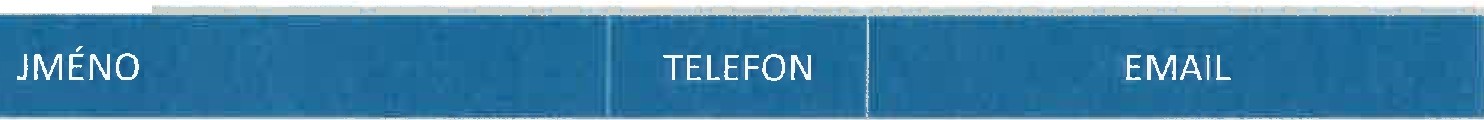 FUNKCE V PROJEKTU Vedoucí projektuČinnosti této fce:Konzultant MZDYČinnosti této fce:Konzultant ITČinnosti této fce:Ing. Petr Fojtík	517 499 463	petr.fojtik@ksprogram.czÍ • vede	věcnou	komunikaci	s Objednatelem	o provádění	Díla,	a to prostřednictvím vedoucího projektu Objednatele;vede jednání o změně Smlouvy (např. zákaznické úpravy apod.);je oprávnfn k předání Díl_ ;Ing. Petr Mieres	571499 497	petr.mieres@ksprogram.czvede školení a konzultace pro uživatele Objednateledohlíží na zkušební vedení personálních agend, pomáhá z nastavením APV;je oprávněn zadávat uživatelům Objednatele úkoly související s implementací a provádět kontrolu jejich plněníje oprávněn provádět testy uživatelů;je oprávněn k povedení zápisu ze školení do implementačního deníku.I	-,Ing. Bohuslav Tomiczek	571499 479	bohuslav.tomiczek@ksprogram.czI • vede školení a konzultace  pro správce ObjednateleI • provádí instalaci APV;J     •    je  oprávněn  zadávat  správci  Objednatele   úkoly  související  s  implementacíI a provádět kontrolu  jejich plněníje oprávněn provádět testy správce APV;je oprávněn k povedení zápisu ze školení do implementačního deníku.Realizační tým ObjednateleII TELEFON	EMAILVedoucí projektuČinnosti této fce:Uživatel MZDY:I• vede	věcnou	komunikaci	s Dodavatelem	o provádění prostřednictvím  vedoucího  projektu  Dodavatele;·1'      •             vede jednání o zrněně Smlouvy (např. zákaznické úpravy apod.);je oprávněn k převzetí Díla.-	IlDíla,	a to,  • účastní se konzultací a předávají obecné informace rozhodné pro plnění  Díla;účastní se školení a testování;IČinnosti této fce:Správce ITČinnosti této fce:provádí zkušební zadání pro zkušební vedení personálních agend;'I  •       plní úkoly  související s implementací  zadané konzultantem;, •  účastní se testů uživatelů;1 •      je oprávněn  k povedení zápisu ze školení do implementačního  deníku.1	-I • účastní se konzultací a předává technické informace rozhodné pro plnění Díla;účastni se školení a testování;I • provádí zkušební zadání pro zkušební vedení personálních   agend;plní úkoly související s implementací zadané konzultantem;účastní se testů uživatelů;je oprávněn k povedení zápisu ze školení do implementačního deníku;_připravujedatabáze_pJ o zkušební zadání personálních a _mezd agend.L.	-	 	POSKYTOVANÁ SLUŽBAROZSAHJ	:UCENA CELKEMStudie proveditelnosti implementace  systému (SPIS)10.000,- KčPomoc s migrací dat ze stávajícího systému dle nabídky1 den10.000,- Kč10.000,- KčKickoff a předimplementační školení v sídle KS-program1 den9.200,- KčzdarmaInstalace aplikačního vybavení, nastavení0,5 den12.000,- Kč6.000,- KčŠkolení správce k provozu APV0,5 den12.000,- Kč6.000,- Kčúvodní seznámení uživatelů s APV1 den9.200,- KčzdarmaAutorský dozor, školení uživatelů aplikace KS mzdy PROFi4 dny9.200,- Kč36.800,- KčIntegraceDatový soubor pro import z docházkového  systému9.200,- KčzdarmaDatový soubor pro import ze stravovacího  systému(importjedné_částky na vybranou mzdovo  položku)Datový soubor pro import ze systému sledování  výroby9.200,- Kč9.200,- Kčlze cocbjedr.at lze doobjednat(import jedné částky na vybranou mzdovou položku)Datový soubor pro zaúčtování mezd do účetního  systému9.200,- Kč9.200,- KčzdarmaDatový soubor pro export na ČSSZ (přihlášky,   ELDP)9.200,- Kč9.200,- KčzdarmaDatový soubor pro  zdravotní pojišťovny9.200,- Kč9.200,- KčzdarmaDatový soubor pro zaslání hromadného příkazu do zvolené banky9.200,- KčzdarmaDatový soubor pro TREXIMU, český statistický úřad9.200,- KčzdarmaOstatní nákladyCestovné1.67511,- Kč/km14.740,- KčCena  služeb celkem73.540,- Kč